Sections 8.2 and 8.3Activity 1Write the first six terms of each of the following sequences:I0 = 2, Ik = Ik-1 – 2    for k>0I0 = 5, Ik = 3*Ik-1    for k>0I0 = 1, Ik = 2*Ik-1 + 1    for k>0I0 = 1, Ik = k*Ik-1   for k>0Activity 2A colony of bats is counted every 2 months.The first four counts are 1200, 1800, 2700, 4050.Assuming this growth rate continues, write a recurrence relation for this data.What will the 10th count be?Activity 3Write the first seven terms of each of the following sequences:I0 = 5, I1 = 11,Ik = 5Ik-1 – 6Ik-2  for k>1I0 = 4, I1 = -2,Ik =  - Ik-1  +  2Ik-2  for k>1Activity 4Evaluate the summations expressed below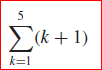 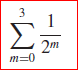 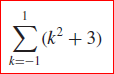 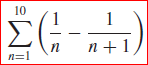 Activity 5Rewrite each of the following separating off the final term.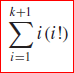 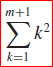 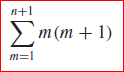 Activity 6Write each of the following in summation notation.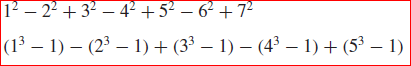 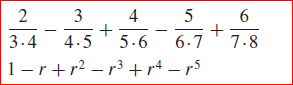 